PLANEJAMENTO DO TRABALHO PEDAGÓGICO ESCOLA MUNICIPAL “FARID SALOMÃO”PROFESSORA: GEÓRGIA MARTINS / “1º ANO B”PERÍODO: De 01/06/2020 a 03/06/2020- 09 HORASAtividade Domiciliar Sob Decreto Estadual 64.862/20 e Decreto Municipal 1.852, 16/03/2020CORREÇÃO DAS ATIVIDADES SEMANA ANTERIOR (25 A 27 DE MAIO DE 2020)LIVRO LER E ESCREVER PÁGINA 115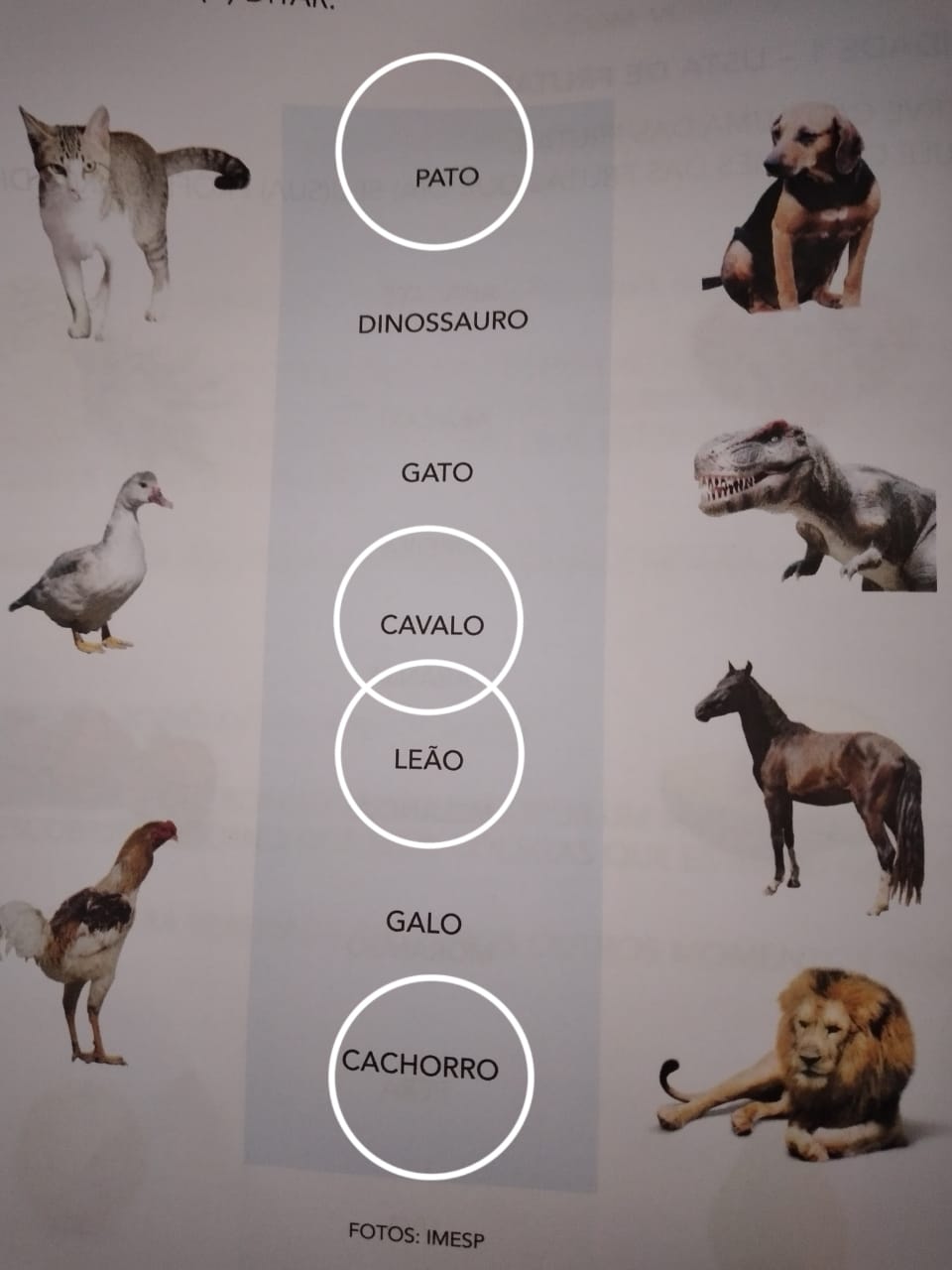 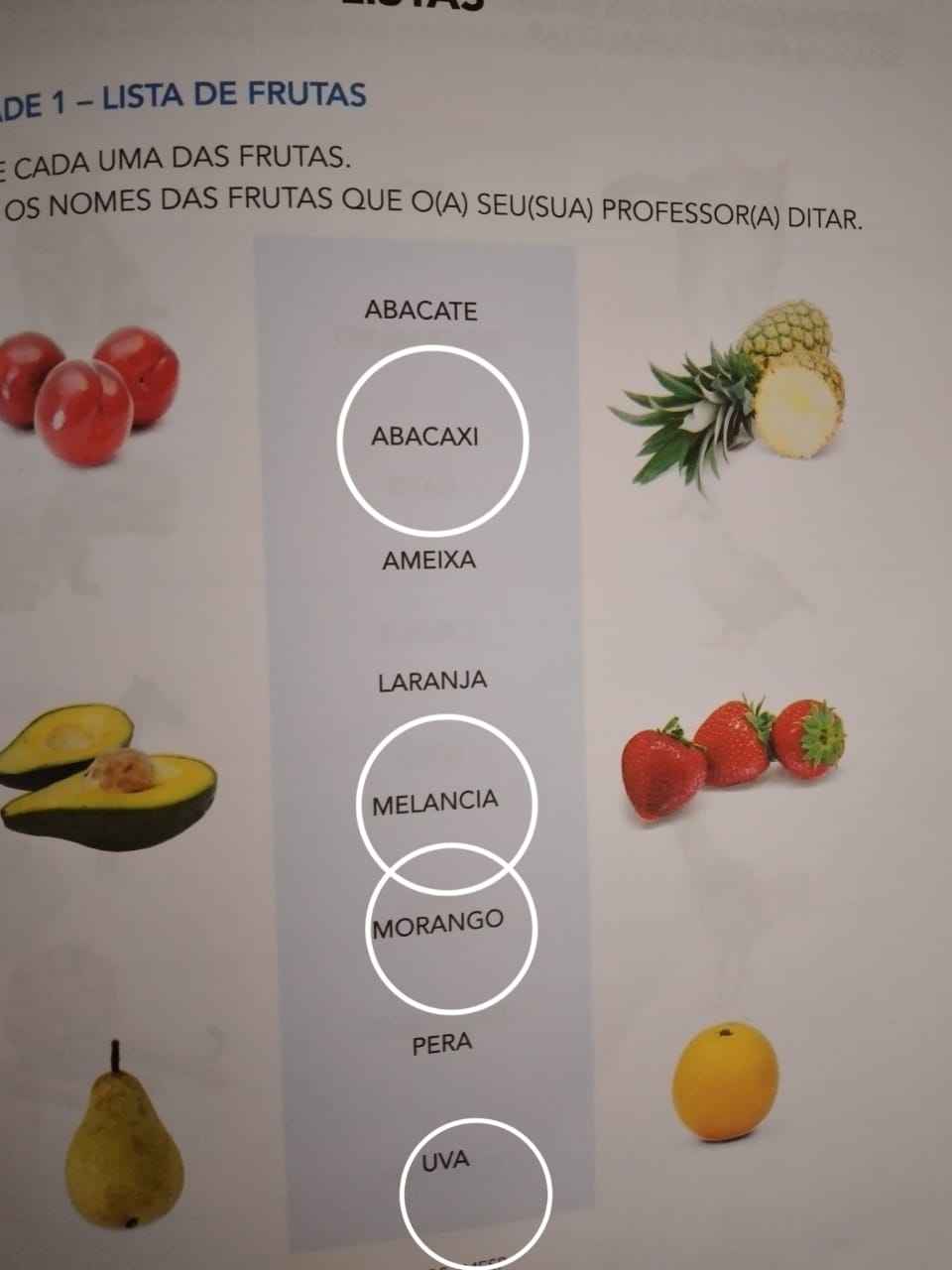 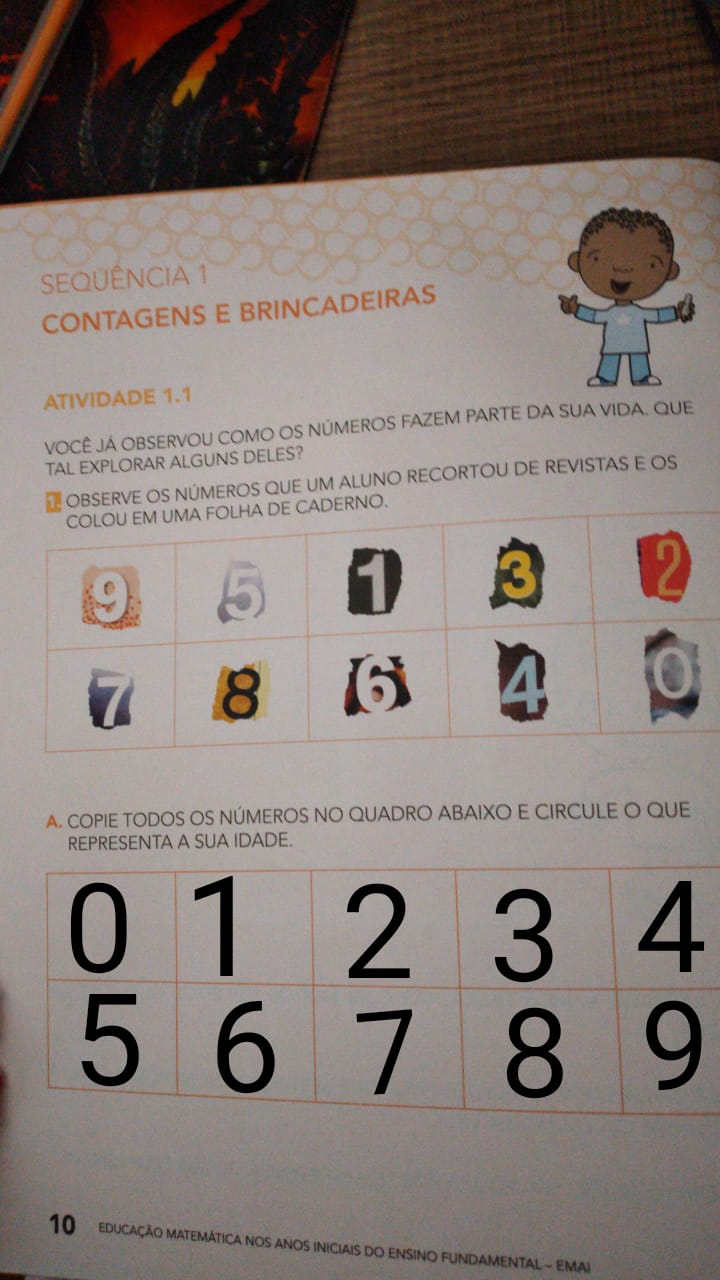 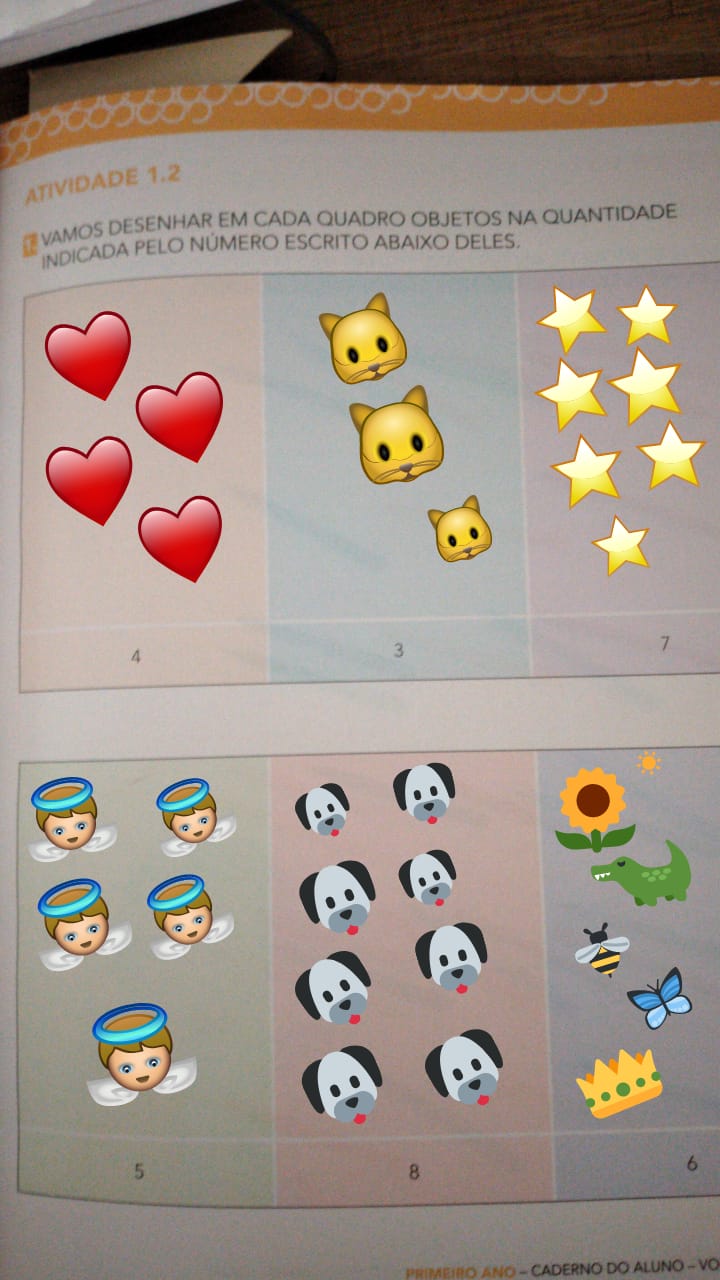 APOSTILA APRENDER SEMPRE  A PRIMEIRA ATIVIDADE E PESSOAL, DESENHAR E COLOCAR OS SEUS DADOS.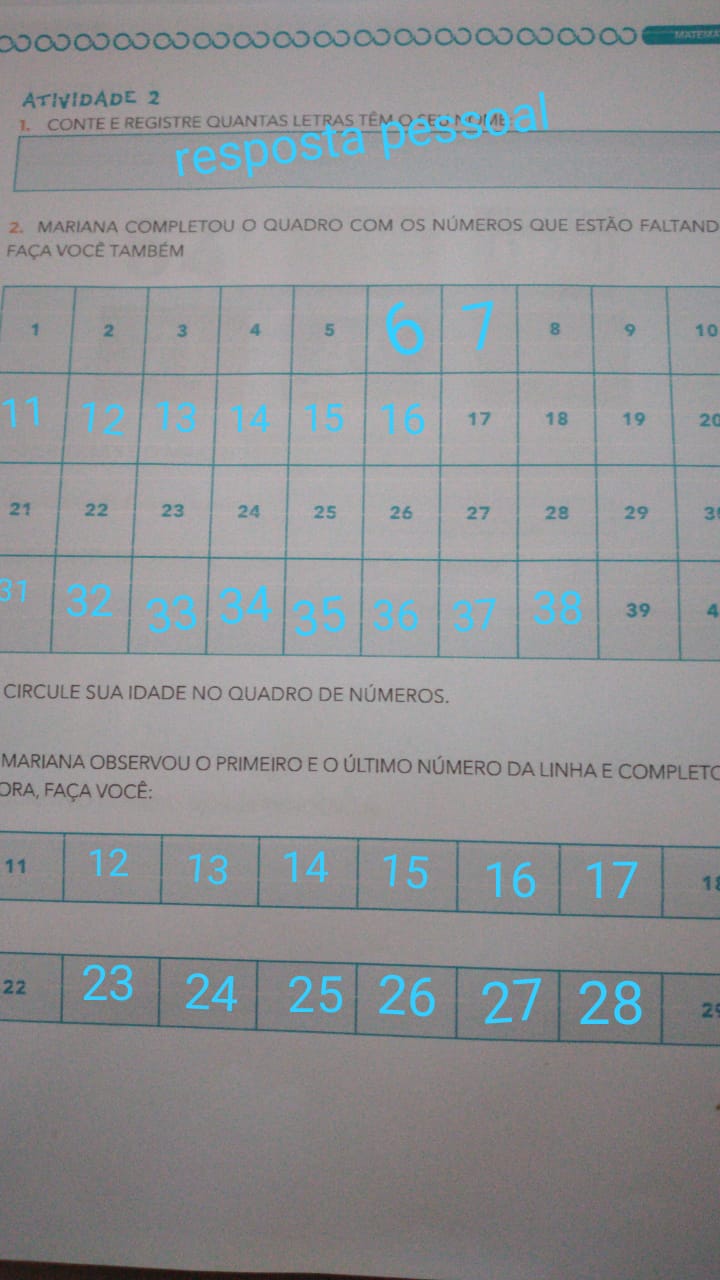 SEGUNDA-FEIRATERÇA-FEIRAQUARTA-FEIRA1-APOSTILA APRENDER SEMPRE DE LÍNGUA PORTUGUESA, atividade 2, letras D e E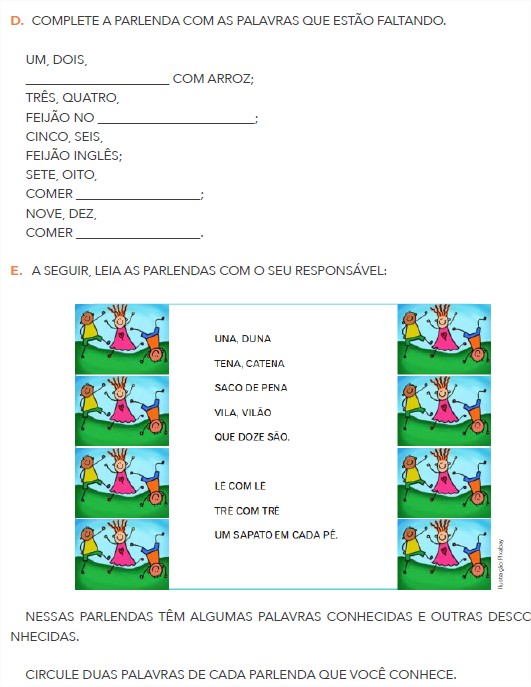 2-APOSTILA APRENDERSEMPRE DE MATEMÁTICA, Atividade 3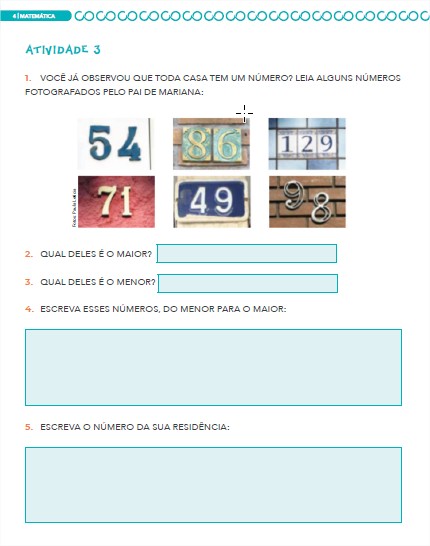 1-APOSTILA APRENDER SEMPRE DE LÍNGUA PORTUGUESA, atividade 3, letra A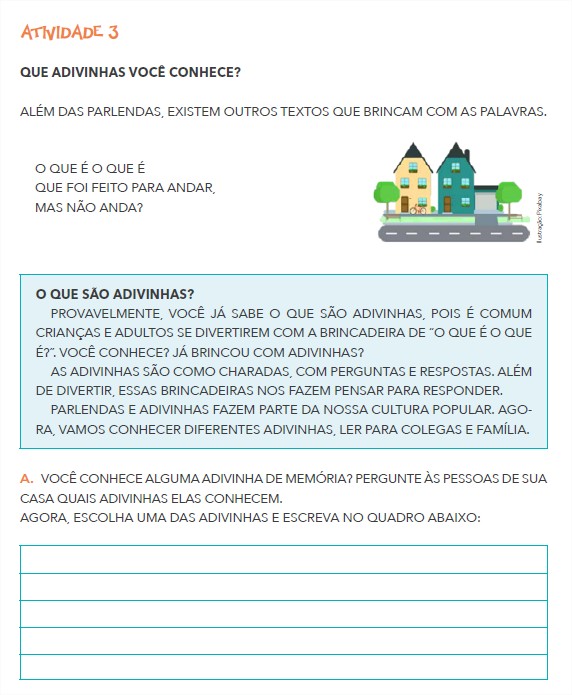 2-APOSTILA APRENDER SEMPRE DE MATEMÁTICA,Atividade 4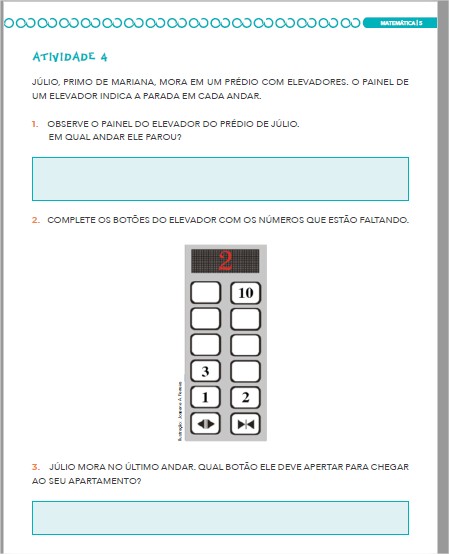 1-APOSTILA APRENDER SEMPRE DE LÍNGUA PORTUGUESA, Atividade 3,letras B e C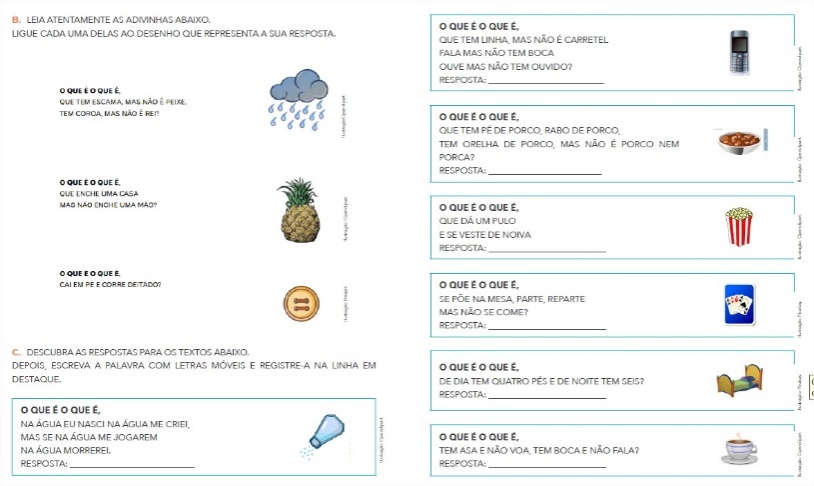 2-APOSTILA APRENDER SEMPRE DE MATEMÁTICA,Atividade 4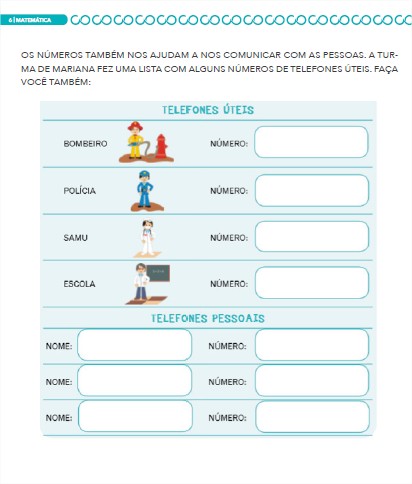 3– LER E ESCREVER PÁGINA 117- ATIVIDADE 3 MATERIAIS ESCOLARES.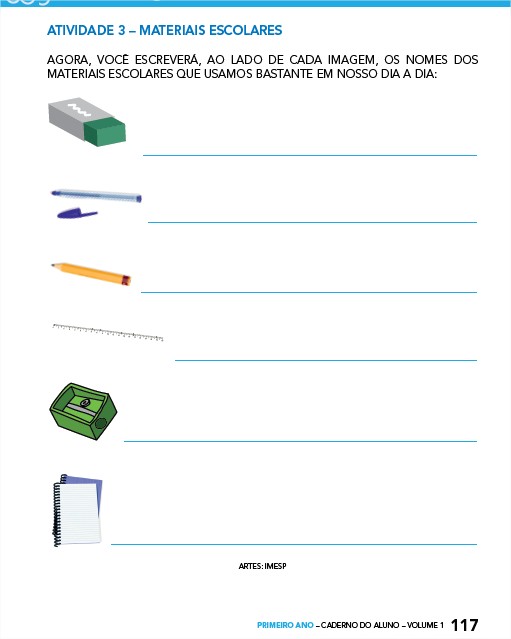 4- EMAI PÁGINAS 12 E 13.( ATIVIDADE DAS CANETINHAS E AMARELINHA)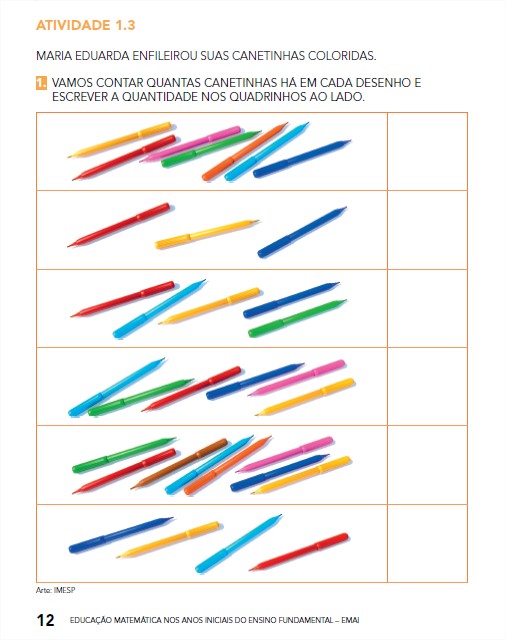 3– LER E ESCREVER PÁGINA 122- ATIVIDADE 8 - ANIMAIS QUE VOCÊ CONHECE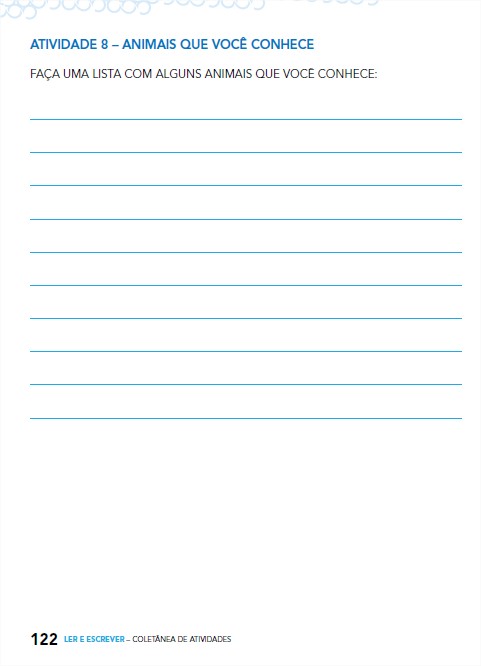 4- EMAI PÁGINAS 14 – SEQUÊNCIA 2- ANIVERSÁRIOS E CALENDÁRIOS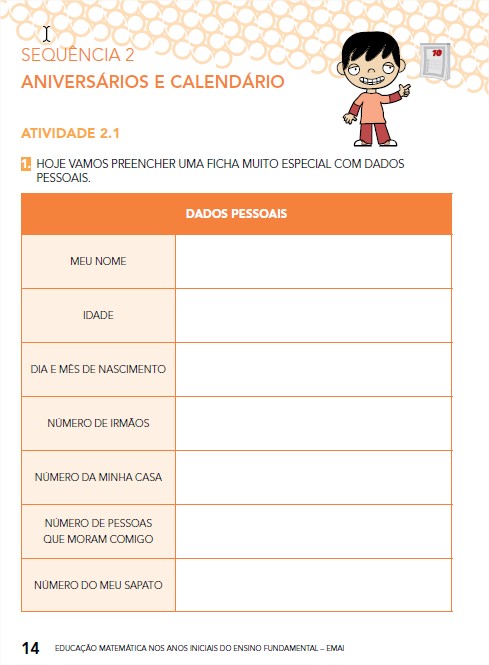 3– LER E ESCREVER PÁGINA 123- ATIVIDADE 9- Aves conhecidas e não conhecidas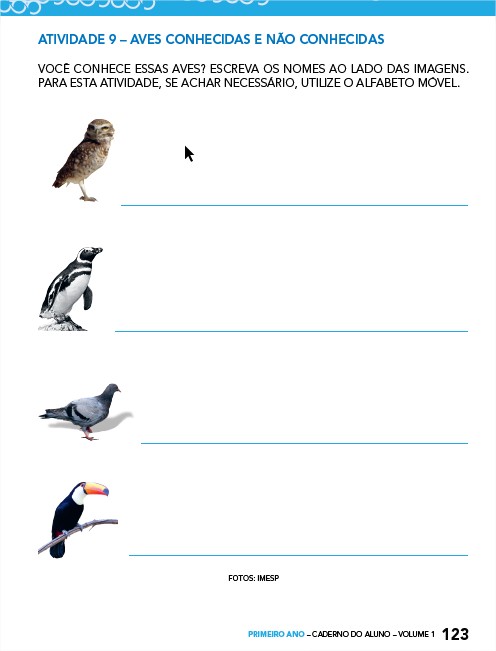 4- EMAI PÁGINAS 16-( ATIVIDADE CONSTRUINDO O CALENDÁRIO DO MÊS DE JUNHO)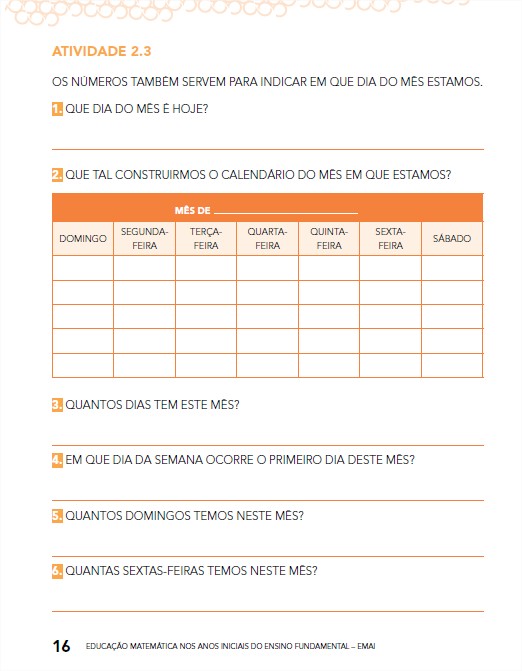 **OUVIR O AUDIO “CADE TODO MUNDO”, EM SEGUIDA FAZER UM DESENHO SOBRE A HISTÓRIA NO CADERNO. POSTAR AS FOTO DO DESENHO NO MEU PARTICULAR.**OUVIR O AUDIO “CADE TODO MUNDO”, EM SEGUIDA FAZER UM DESENHO SOBRE A HISTÓRIA NO CADERNO. POSTAR AS FOTO DO DESENHO NO MEU PARTICULAR.**OUVIR O AUDIO “CADE TODO MUNDO”, EM SEGUIDA FAZER UM DESENHO SOBRE A HISTÓRIA NO CADERNO. POSTAR AS FOTO DO DESENHO NO MEU PARTICULAR.